Remembering an Entertaining Legend: Sibel ThrasherIn April 2020, we lost one of Vancouver’s immensely talented entertainers. Sibel Thrasher, whom you may remember as an unforgettable and powerful vocalist and actor, performed at the Arts Club and several other venues in Vancouver. Many of us were touched by her amazing spirit and beautiful energy and we offer our sincerest condolences to her family, friends and loved ones.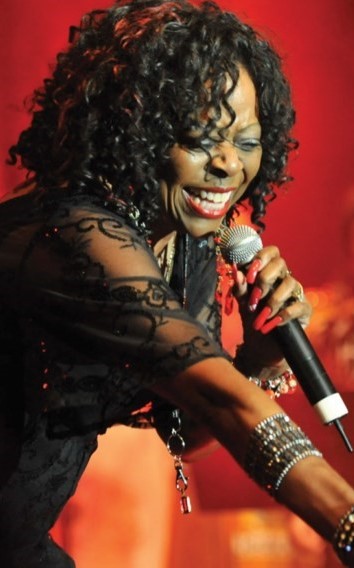 We recently spent some time with Bill Millerd, Arts Club Artistic Director Emeritus and Sibel’s brother-in-law, Terry Wolfe, film director and producer to learn more about Sibel and her legacy. Terry Wolfe and his wife Marlene Dixon met Sibel during the Arts Club musical Ain’t Misbehavin in 1985. At that time, Marlene was the Public Relations Manager at the Arts Club and became fast friends with Sibel. The show was an immense success and went on to play for two years. Terry describes Sibel as “having an incredible presence both on stage and off.”In the late 80s, Terry and Marlene attended an event for the Arts Club at the Vancouver Art Gallery with Terry’s brother Michael. He had just moved back from California. Sibel and Michael were introduced and it was instant chemistry. They were partners for twenty years and planning their marriage when sadly Michael passed on. Sibel passed a year later.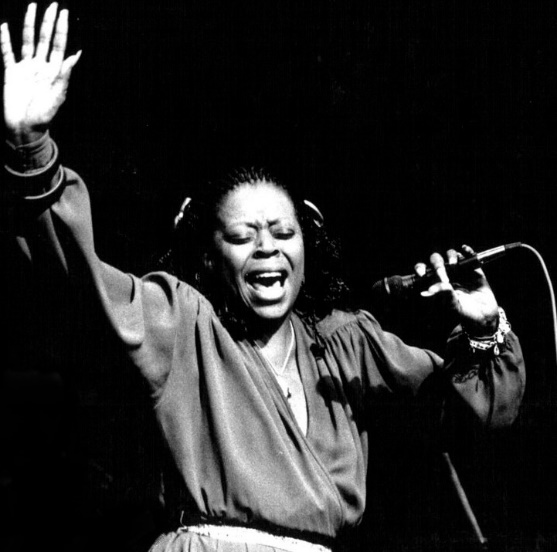 Originally from Cincinnati, Sibel began singing at the age of six. In the late 70s, she worked with jazz icon Roy Ayers and L.A. doo-wop group, the Platters. While performing with the Platters in 1981, Sibel visited British Columbia, fell in love with the city and made it her home.Terry recalls a time when Sibel was singing in the River Rock Casino Resort lounge. James Brown was entertaining in the Casino’s show theatre and after his performance, he and his entourage came into the lounge. Brown gave Sibel the best compliment, “what are you doing in the lounge, you should be in the big show theatre!” In 2004, she was absolutely thrilled to be inducted into the BC Entertainment Hall of Fame. “She felt the love and recognition of all her fans in BC” Terry shared. “Sibel valued her time on the stage, she lit up! She had a great connection with the audience. When entertaining at a night club or stage venue, Sibel’s signature was that she had a special way of interacting with her audience, an inner magic that was relatable to everyone. If we were gifted with one more day in her presence, we would want to spend that time listening to her sing” share Marlene and Terry. The Arts Club Remembers Ian WaddellIan loved the Arts Club! He was on the Arts Club board in the late 1970s leading to the opening of the Granville Island Stage in 1979. He resigned from the Board when he became an MP in the same year. When spending more time in Ottawa, Ian welcomed Vancouver theatre artists when they came to Ottawa and was a champion of the West Coast cultural scene.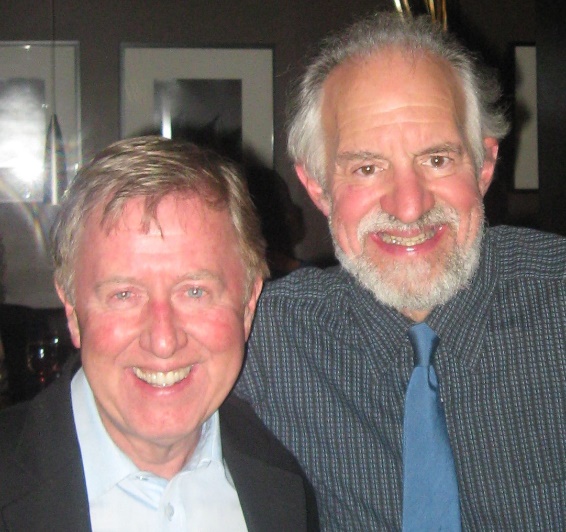 In the 1990s, Ian returned to assist with the Stanley Theatre capital campaign, serving on the committee and helping the company secure government funds. From his years as an MP, his knowledge and enthusiasm were integral to the acquisition and opening of the Stanley in 1998. After his 14-year career as an MLA, Ian joined the Artistic Director’s Circle (ADC) and started attending opening nights. His support continued as he joined the Arts Club Council of Governors in 2002. Ian was never shy about promoting ideas of what we could do to improve the Arts Club. Bill shared, “Ian would give me suggestions for plays or musicals he had seen. He was a fountain of ideas and tireless in promoting the Arts Club. I will miss him at ADC receptions where he would make a beeline to tell me his latest idea.” Thank you Ian for your generous support, we miss you!Frequently Asked Questions about Leaving a Gift in Your WillLegal Advice from Richard Bell, Partner, Bell Alliance LLPRichard has over thirty years’ experience in estate planning. It is important to give your Will planning some thought. The questions and answers below may help you through the planning process. “As a legacy member of the Arts Club, I can tell you that it is a wonderful feeling to know your legacy gift will make a difference to future theatre generations.” –Richard Bell How do I decide how much to leave to charity in my Will, and still make sure there is enough left to take care of loved ones?This is a very important and personal decision. We are very fortunate to be living in Canada and having the ability to support causes that are important to us and our community. The amount you decide to give will depend on a number of factors: the size or your estate, any outstanding financial obligations, and how much you want to leave to your loved ones. You will also need to decide if you are giving to multiple charities, and if you are giving a percentage of your estate or a dollar amount.Many people give a percentage of their estate, as they cannot be sure of the future value of their estate due to the potential significant cost of care as they age. Large estates have greater flexibility and can give large dollar amounts, but even then, most give percentages.When planning your charitable giving it is best to talk to your professional financial advisors. It is also a good idea to let your chosen charities know you are leaving a legacy as they would like to say “thank-you”.What steps do I need to take to add a charitable gift to my Will?Adding a charitable gift in your Will is a simple process. Contact your legal advisor and let them know which charities you wish to support and whether you wish to give a fixed amount or percentage of your estate. You’ll need to indicate if the amount or percentage will be shared equally among charities, or if you’ll give a different amount or percentage for each individual charity. Your legal advisor will ensure a charity is registered with Canada Revenue Agency and include the correct legal name and registration number in the charitable gift clause in your Will.When giving to charity you can specify in your Will that your gift be used for specific services or activities, held in an endowment fund, or disbursed at the discretion of the charity. Charities usually prefer having discretion as to the use of the funds as they have the best perspective on the areas of greatest need at that future moment. The impact of COVID is a perfect example of the benefits of giving an organization discretion.What if I have already written my Will, how do I go back and add a charitable donation to my Will?Amending an existing Will is also a simple process. The Will can be amended by what is known as a “Codicil”. If there are multiple changes it often is better to create a new Will. Many people don’t review their Wills for many years so when they consult with an experienced estate planning legal advisor, the advisor is likely to suggest some additional changes.An experienced advisor may also provide information on legal structures that create tax advantages for you and your estate and avoid the time-consuming probate process.When I pass away, how will my gift make it to my charity of choice?An executor is the person you appoint to manage your estate upon your death. The executor is responsible for giving notice to all the beneficiaries, gathering and securing all the assets, obtaining probate, paying debts, disposing of assets, filing tax returns and disbursing to beneficiaries. If your estate holds shares in public companies your executor will likely give public shares to a charity as opposed to selling the shares and giving cash to the charity. When an estate gives public shares to a charity the estate receives a full tax receipt for the value of the shares and there is no capital gain tax on any increase in value of the shares since acquisition as would normally be the case, resulting in a significant benefit to all beneficiaries.Richard has offered to give a free Will planning workshop organized by the Arts Club over Zoom in the upcoming months. If you would like to receive the notification, please email us at cgautreau@artsclub.com.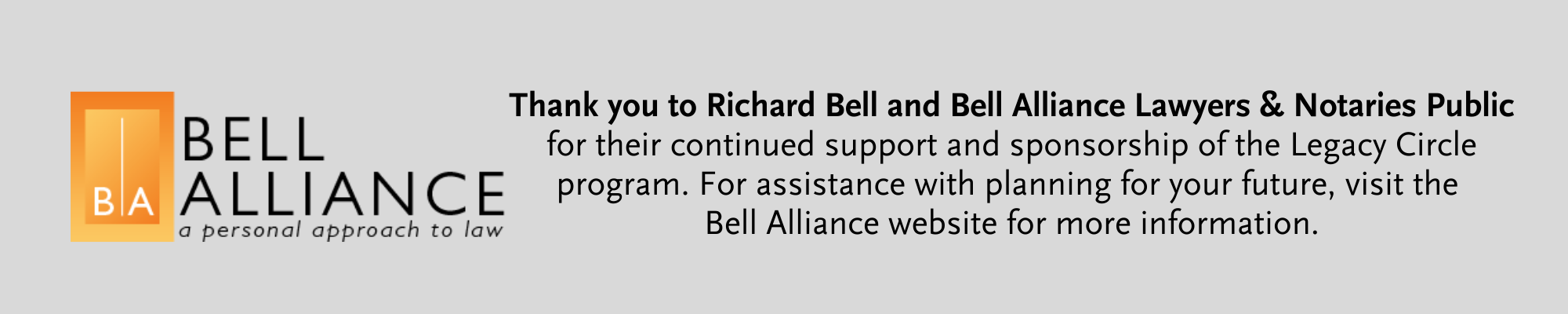 The Arts Club Theatre Company is a not-for-profit registered charity (no. 119213551RR0001).The Arts Club Remembers Ian WaddellIan loved the Arts Club! He was on the Arts Club board in the late 1970s leading to the opening of the Granville Island Stage in 1979. He resigned from the Board when he became an MP in the same year. When spending more time in Ottawa, Ian welcomed Vancouver theatre artists when they came to Ottawa and was a champion of the West Coast cultural scene.In the 1990s, Ian returned to assist with the Stanley Theatre capital campaign, serving on the committee and helping the company secure government funds. From his years as an MP, his knowledge and enthusiasm were integral to the acquisition and opening of the Stanley in 1998. After his 14-year career as an MLA, Ian joined the Artistic Director’s Circle (ADC) and started attending opening nights. His support continued as he joined the Arts Club Council of Governors in 2002. Ian was never shy about promoting ideas of what we could do to improve the Arts Club. Bill shared, “Ian would give me suggestions for plays or musicals he had seen. He was a fountain of ideas and tireless in promoting the Arts Club. I will miss him at ADC receptions where he would make a beeline to tell me his latest idea.” Thank you Ian for your generous support, we miss you!Frequently Asked Questions about Leaving a Gift in Your WillLegal Advice from Richard Bell, Partner, Bell Alliance LLPRichard has over thirty years’ experience in estate planning. It is important to give your Will planning some thought. The questions and answers below may help you through the planning process. “As a legacy member of the Arts Club, I can tell you that it is a wonderful feeling to know your legacy gift will make a difference to future theatre generations.” –Richard Bell How do I decide how much to leave to charity in my Will, and still make sure there is enough left to take care of loved ones?This is a very important and personal decision. We are very fortunate to be living in Canada and having the ability to support causes that are important to us and our community. The amount you decide to give will depend on a number of factors: the size or your estate, any outstanding financial obligations, and how much you want to leave to your loved ones. You will also need to decide if you are giving to multiple charities, and if you are giving a percentage of your estate or a dollar amount.Many people give a percentage of their estate, as they cannot be sure of the future value of their estate due to the potential significant cost of care as they age. Large estates have greater flexibility and can give large dollar amounts, but even then, most give percentages.When planning your charitable giving it is best to talk to your professional financial advisors. It is also a good idea to let your chosen charities know you are leaving a legacy as they would like to say “thank-you”.What steps do I need to take to add a charitable gift to my Will?Adding a charitable gift in your Will is a simple process. Contact your legal advisor and let them know which charities you wish to support and whether you wish to give a fixed amount or percentage of your estate. You’ll need to indicate if the amount or percentage will be shared equally among charities, or if you’ll give a different amount or percentage for each individual charity. Your legal advisor will ensure a charity is registered with Canada Revenue Agency and include the correct legal name and registration number in the charitable gift clause in your Will.When giving to charity you can specify in your Will that your gift be used for specific services or activities, held in an endowment fund, or disbursed at the discretion of the charity. Charities usually prefer having discretion as to the use of the funds as they have the best perspective on the areas of greatest need at that future moment. The impact of COVID is a perfect example of the benefits of giving an organization discretion.What if I have already written my Will, how do I go back and add a charitable donation to my Will?Amending an existing Will is also a simple process. The Will can be amended by what is known as a “Codicil”. If there are multiple changes it often is better to create a new Will. Many people don’t review their Wills for many years so when they consult with an experienced estate planning legal advisor, the advisor is likely to suggest some additional changes.An experienced advisor may also provide information on legal structures that create tax advantages for you and your estate and avoid the time-consuming probate process.When I pass away, how will my gift make it to my charity of choice?An executor is the person you appoint to manage your estate upon your death. The executor is responsible for giving notice to all the beneficiaries, gathering and securing all the assets, obtaining probate, paying debts, disposing of assets, filing tax returns and disbursing to beneficiaries. If your estate holds shares in public companies your executor will likely give public shares to a charity as opposed to selling the shares and giving cash to the charity. When an estate gives public shares to a charity the estate receives a full tax receipt for the value of the shares and there is no capital gain tax on any increase in value of the shares since acquisition as would normally be the case, resulting in a significant benefit to all beneficiaries.Richard has offered to give a free Will planning workshop organized by the Arts Club over Zoom in the upcoming months. If you would like to receive the notification, please email us at cgautreau@artsclub.com.The Arts Club Theatre Company is a not-for-profit registered charity (no. 119213551RR0001).